110學年度廣達《游於藝》計畫申請簡章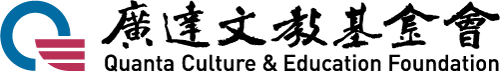 緣起與目的廣達文教基金會長期深耕藝術教育，秉持「文化均富」理念，以成為古今中外文化橋樑為目標，自93學年度起辦理廣達《游於藝》計畫，與國內外博物館合作，將適合學童之展覽資源帶進偏鄉、離島與全臺各地校園。同時以創新教育促進者為目標，鼓勵學校將展覽進行跨領域統整課程，並透過創意的教學方法，讓孩子多元學習，創意思考，以達廣達《游於藝》計畫「用藝術啟發創意」之願景。辦理單位一、共同主辦：教育部、各縣市教育局（邀請中）二、主辦單位：財團法人廣達文教基金會三、協辦單位：廣達《游於藝》學校計畫期程：即日起至111年08月31日申請對象為推動地方策略結盟，本計畫甄選盟主做為各縣市推動游於藝計畫之主力，有意願參與的學校再向盟主申請結為盟校。盟主：預計自全臺22縣市中徵募20個教育單位（各縣市教育局處國教輔導團、中小學校、大專校院及藝文機構等）做為盟主。自106年度起，以盟為單位鼓勵參與加值補助計畫。預計推出20套展覽、甄選20位盟主，推展至全臺250校，估計有20萬學童受益。盟校：各縣市12年國民教育各階段學校均可向盟主學校提出申請。計畫內容簡介廣達《游於藝》計畫是與國內外博物館合作，策劃適合中小學生學習的教育展覽，將古今中外的藝術展品帶入校園，學校師生能以輕鬆自然的方式接觸藝術，並藉由藝術的學習與陶冶，讓身心均衡發展，成就美好的人生。透過展覽活化教學內容，鼓勵教師發展跨領域學科合作的課程設計，進而提升孩子的學習能力與拓展宏觀的視野；透過學校提出課程統整教學、社區合作、共構一個多元文化終身學習平台。計畫架構包含：游於藝展、教育推廣、教師研習、創意教學、藝術小尖兵培訓等五大業務。游於藝展：與國內外博物館合作，將豐厚的文化資源透過會內研究與轉化，產出主題架構，並製作成複製畫及學習物件，策劃成適合中小學學生學習的教育展覽。教育推廣：以主動申請、自願參與方式徵募地區盟主及盟校，促進廣泛參與並扶植教學團隊，透過地區學校策略結盟，應用展覽發展地區特色教學計畫，召集不同專長團隊經驗交流與分享，並透過衛星學校分布深入社區，以達整體計畫地區最大效益。教師研習：為使教師理解游於藝展的核心概念，「展覽介紹」、「課程設計」、「實務分享」及「導覽培訓」等課程，期使教師突破現況、發揮創意，設計統整性的教學內容，以及利於計畫執行。創意教學：鼓勵學校成立教學團隊，促使教學合作；透過多面向主題引導跨領域學科統整及協同教學，並提供新的教育觀點及教學方法，鼓勵教師改變與創新，讓學習更有彈性及包容性，期許引導學生創造力。藝術小尖兵培訓：規劃展覽導覽課程實務教學課程，提供學生導覽及欣賞畫作的方法，養成過程更提升學生自主學習、思考判斷以及問題解決的能力。一、執行架構二、分工盟主：申請廣達《游於藝》展覽到地區巡迴，當年展覽由各地區盟主互相協調。盟主需甄選及管理巡迴、辦理說明會、教師研習、藝術小尖兵培訓、聯合開幕或成果展，管理維護巡迴期間展品以及參加廣達游藝獎（請參考附件一：計畫執行項目）。盟校：辦理校內展覽、配合盟主及盟校協調巡迴檔期、管理到展期間展品維護、培訓校內導覽小尖兵、執行教學計畫，以及參加廣達游藝獎。三、加值補助地區拓展：為鼓勵澎湖、金門、馬祖等地區參與計畫，盟主可規劃1-3個檔期供前述地區學校參與，亦歡迎前述地區學校主動向盟主報名參與，預計每地區拓展1校。地區拓展之補助以一校新臺幣20,000元整、一盟以拓展3校（區）為限，每一地區由一位盟主拓展為原則。若遇有多個同盟邀請同一地區者，將視該盟計畫效益擇一補助。申請方式一、方式公開徵募盟主，游於藝計畫網站（https://iic.quanta-edu.org/）線上申請。二、截止日期110年02月25日（四），以午夜12:00申請截止，逾期不予受理。三、內容請於游於藝計畫網站登入會員後，於盟主甄選處進行線上申請。填寫內容範例可參閱（附件二：計畫申請書），計畫名稱請統一「110學年度廣達《游於藝》計畫-oo縣/市」。110學年度計16個主題，20套展覽資源開放公開申請；另，「《游於藝29》市集展」展覽1套為配合示範教案開發，將由主辦單位邀請限定同盟辦理，下一年度再開放公開申請。四、注意事項文件不齊全者恕不予受理。五、盟校申請依各縣市地區盟主公告申請，盟主將於110年06月10日前確認所有盟校檔期。採甄選制同盟建議步驟、時程如下：110年04月01日-06月03日：盟主開立展覽專區，請有意申請盟校上游於藝計畫網站(https://iic.quanta-edu.org/），登入會員後於展覽申請處線上申請填寫計畫書（格式請參考附件三：策展申請書）。110年06月10日前完成線上盟校審核。展覽結束後一個月內：完成盟校線上填報作業，格式可參考附件五：盟校結案報告。非採甄選制同盟至遲須請子校於結案前完成申請作業方能結案。盟主遴選標準一、依計畫書進行審查，評分以百分比計算，各項評分比重說明如下：資源與學校分配35%：檢視地區主辦單位募集、分配參與學校之方式，包含偏遠地區學校參與、區內學校分布平均達衛星學校效益。加值補助地區澎湖、金門或馬祖每區拓展1校，盟主可選擇拓展1-3個地區，依最高成本效益進行評選，獲選者可加值補助。地區資源連結與整合，擴大計畫效益。活動規劃20%：結合教學、地方特色、廣達《游於藝》計畫聯合成果活動規劃及延伸性其他活動規劃。該縣市前一年度活動績效20%：包括108學年度結案、第十一屆廣達游藝獎報名件數、108學年度問卷數等。研習課程15%：結合廣達《游於藝》計畫展覽主題進行教師研習及小尖兵培訓活動規劃。整體評估10%：過去辦理經驗及實施成效；預期效益及可行性。二、展覽協調順序表（同一順位內依計畫書評分由高至低排序之）：補助項目廣達文教基金會將提供盟主學校計畫執行所需資源及經費，本年度規劃加值補助，鼓勵展出地區拓展。一、教學資源：提供教學展覽套件（依主題包含展品、輔助教材教具及推廣品）、示範教案、《游於藝》網站線上參考資源、教師研習建議講師名單、小尖兵培訓課程架構及建議講師名單。二、經費（經費使用要點請參考附件一：計畫執行項目）：說明會、教師研習、小尖兵培訓及成果發表或開閉幕活動。盟校部分原則上依學校規模補助展覽經費新臺幣5,000-10,000元整及展品運費補助（可能依地區狀況調整）。三、加值補助地區拓展：本年度預定於澎湖、金門及馬祖進行地區拓展，盟主於上述各該地區選擇拓展一區（或一校），可獲得經費補助新臺幣2萬元整，至多補助新臺幣6萬元整（若有多位盟主同時申請拓展同一地區，將依最高成本效益進行評選）。簽約時程簽約：盟主請於110年05月15日前完成簽約並連同公文、第一期款領據正本及匯款帳戶（含戶名、銀行、分行、帳號）紙本寄至本會。第一期款撥款：110年06月30日前完成。成果結案一、時間111年08月31日前完成結案（各盟校為展後一個月內）。二、方式盟校：展後一個月內上游於藝計畫網站（https://iic.quanta-edu.org/）填寫結案資料。111年06月30日前填寫線上問卷。未完成結案者依約將不支付補助款項，隔年亦無法參加廣達《游於藝》計畫。盟主：確認盟校完成線上結案後，備以下文件乙份：結案公文紙本。經費結算表紙本（須經承辦人、主計及機關首長核章）。第二期款領據正本及匯款帳戶影本（含戶名、銀行、分行、帳號）。填寫盟主線上結案（含有志一同、教師敘獎名單）及完成線上問卷（同盟校結案方式第2點）。三、注意事項結案資料寄至本會確認無誤後，第二期款於二個月內撥款至指定帳戶。盟主彙整子校結案截止日期111年8月31日，若有子校尚未結案造成作業延宕，有下列處理方式  盟主行計畫展延公函至基金會。盟校請直接與基金會結案，由基金會撥付經費款項，最遲至當年11月止。未完成結案者依約將不支付補助款項，隔年亦無法參加廣達《游於藝》計畫。若有剩餘款項請依約發送公文至本會，雙方同意後可流用。展覽需仰賴借展單位（巡迴學校）的共同維護，除了接、撤展時與搬運人員逐一點交展品外，應於展覽期間確實施行維護；若發生展品損壞或短少之情形（天災等不可抗力因素除外），由借展單位負擔賠償責任，於下年度計畫中酌予扣除補助經費。獎勵方式敘獎：基金會發文建請教育局處惠予廣達《游於藝》參與教師每校2位（盟主5位）敘獎。感謝狀：每校每學年結束提報志工1位，頒發「有志一同」感謝狀。小尖兵服務證書：授予小尖兵服務證書每校20位。創藝DNA獎學金：廣達《游於藝》參與學校之在學學生，可經教師推薦申請。參加游藝獎：獲得首獎的學生、行政團隊可參與廣達實境探索任務。獲得首獎的創意教學團隊可獲得高額獎金。重要期程：簡章公告：即日起公告於基金會官網。收件時間：即日起至110年02月25日，游於藝計畫網站申請，以午夜12點申請截止。結果公告：110年03月15日公告於基金會網站。協調會議：110年03月31日進行說明暨展覽協調會議。簽約：110年05月15日前完成。盟校檔期及聯絡表確認：110年06月10日。第一期款撥款：110年06月30日前完成。計畫執行：110年04月至111年08月。計畫結案：盟校需於展覽後一個月內上《游於藝》計畫網站（https://iic.quanta-edu.org/）結案；盟主需於111年08月31日前上《游於藝》計畫網站結案。。其他因應新冠肺炎疫情若有調整計畫項目將於官網另行公告。附件清單附件一：計畫執行項目附件二：計畫申請書附件三：策展申請書附件四：結案報告書附件五：盟校結案報告書No.展覽套數1《游於藝1》 藝術頑童‧劉其偉‧探索天地1套2《游於藝12》妮基的心靈城堡1套3《游於藝13》向大師挖寶─米勒特展1套4《游於藝15》擁抱梵谷 探索生命的調色盤2套5《游於藝16》鳴蟲特展─蟲蟲大樂團2套6《游於藝17》文藝紹興-宋潮好好玩1套7《游於藝18》“歡迎光臨”夏卡爾 愛與美的專賣店2套8《游於藝21》遇見大未來2套9《游於藝22》多才！多藝 義大利文藝復興1套10《游於藝23》家鄉的永恆對話─台展三少年1套11《游於藝24》米羅的奇幻小宇宙1套12《游於藝25》空間任意門1套13《游於藝26》光影巴洛克1套14《游於藝27》見微知美：驚豔新視野2套15《游於藝28》創新之變 經典之位1套16《游於藝29》市集展1套合計16展合計16展21套順位同盟申請類別一自籌款項：縣市政府教育局（處）、外部單位共同支持辦理，提供相對補助款者二地區拓展：拓展澎湖、金門、馬祖等地區參與廣達《游於藝》計畫者三資深夥伴：同盟參與廣達《游於藝》計畫8年以上，且108學年度成果結案繳交未逾期者四其他